ĐỀ THI THỬ TOÁN VÀO LỚP 10 THPTMÔN TOÁNNĂM HỌC 2018-2019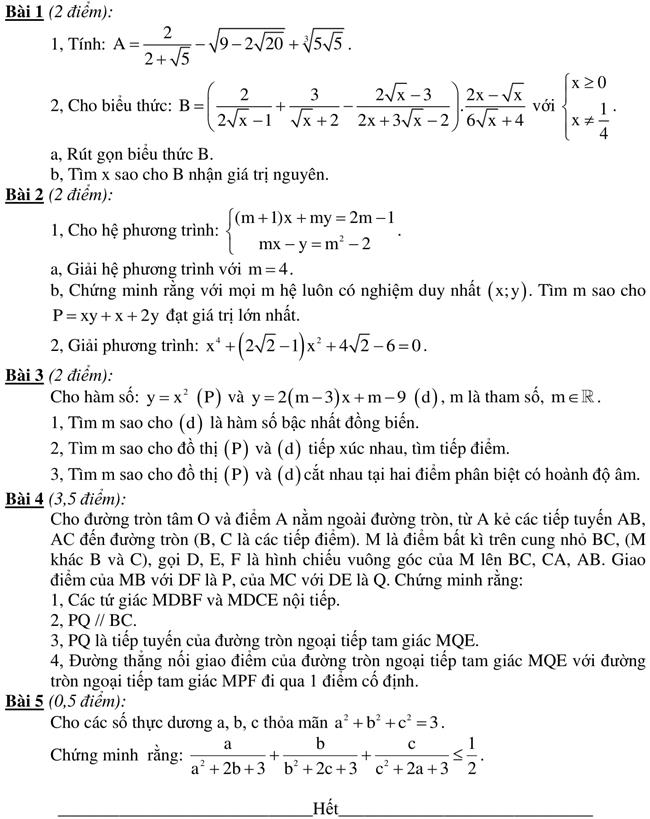 ĐÁP ÁN ĐỀ THI THỬ TOÁN VÀO LỚP 10 THPTMÔN TOÁNNĂM HỌC 2018-2019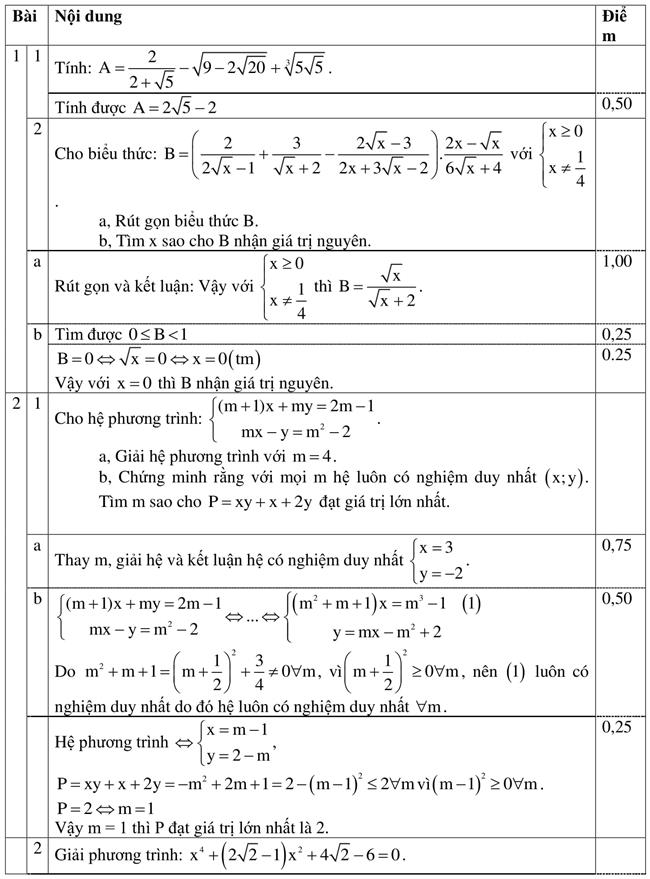 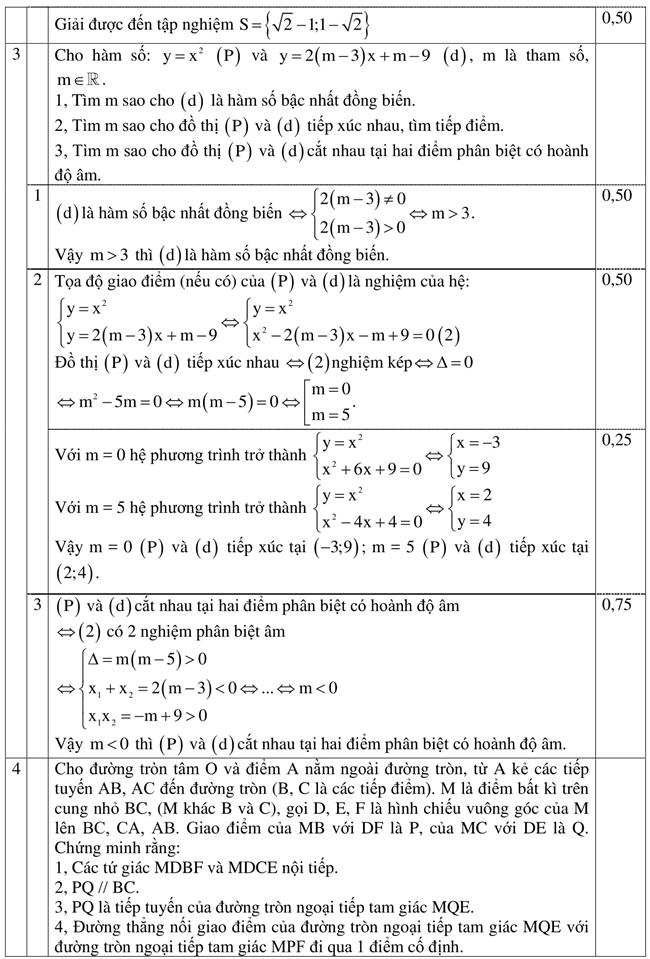 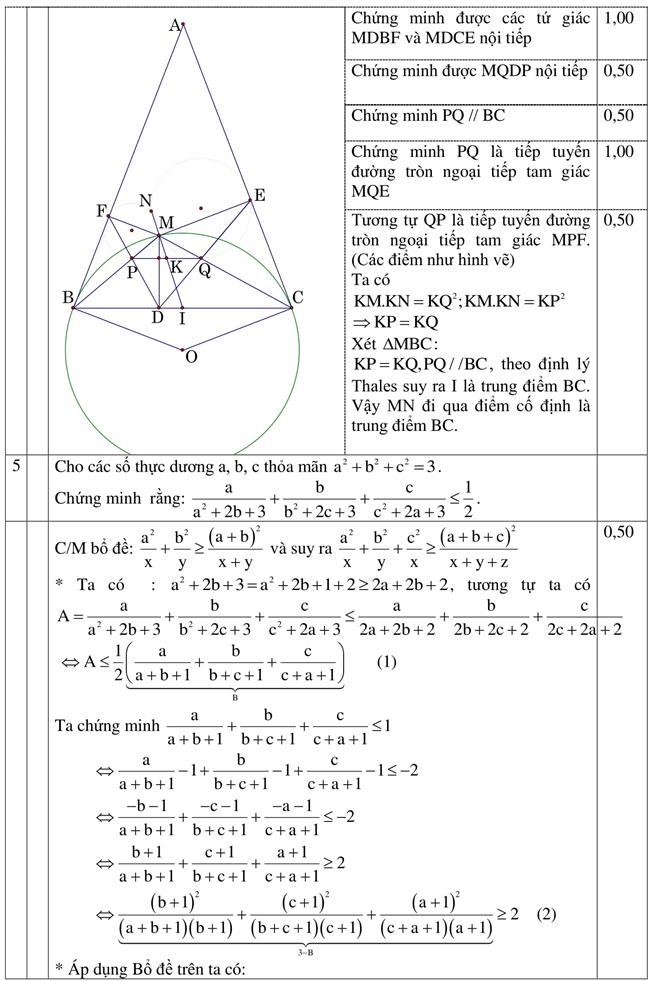 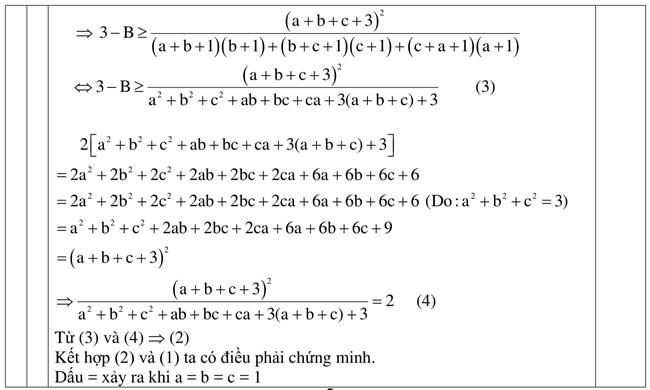 